PhD in Rhetoric and Writing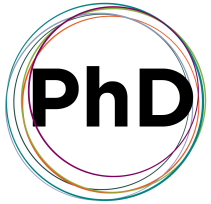 degree requirements / advising form / time to degreeNote that this is not an official advising form, but rather a tool for students, mentors, and committees to use to map degree requirements and progressCOURSEWORKAll of the following core courses (18 cr):Concentration requirements:Required courses for Critical Studies in Literacy and Pedagogy concentration:Required courses for Cultural Rhetorics concentration:Required courses for Digital Rhetoric and Professional Writing concentration:Required courses for Self-Designed concentration:List created in consultation with guidance committee; petition must be in writing and submitted to the Rhetoric and Writing Advisory Committee to review and potentially approve.EXAMSStudent name (last, first):Student number:Date of program start (month, year):Date of program start (month, year):Concentration area:Critical Studies in Literacy and PedagogyCultural RhetoricsDigital Rhetoric and Professional WritingSelf-designed (with approval)Language requirement fulfilled by:Language requirement fulfilled by:Language requirement fulfilled by:Demonstrate second-year proficiency in a non-English language, indigenous American language, or American Sign Language.Complete two courses in language variation.Complete two courses in African American vernacular English and rhetoric.Complete two courses in teaching English to speakers of other languagescreditssemester completedWRA 805 Rhetoric Theory and History3WRA 870 Research Methodologies in Rhetoric & Writing3WRA 878 Composition Studies: Issues, Theory, and Research3WRA 882 Contemporary Theories of Rhetoric3WRA 885 Research Colloquium3WRA 853 Workshop in Rhetoric and Writing3creditssemester completedAL 881 Teaching with Technology3AND (one course/3 credits from the two options below)AND (one course/3 credits from the two options below)WRA 877 Community Literacies3orWRA 992 Seminar in Language, Literacy, and Pedagogy3AND (one course/3 credits from the six options below)AND (one course/3 credits from the six options below)3orCEP 931 Qualitative Methods in Educational Research	3orCEP 932 Quantitative Methods in Educational Research	3orCEP 955 Research Design and Methods for Learning, Technology, and Culture3orCEP 930 Educational Inquiry3orWRA 872 Methods of Research in Language Learning and Literacy	3orANP 833 Ethnographic Analysis3AND (two courses/6 credits of electives)One or two courses in Reading, Linguistics, Literacy Development, Sociocultural Diversity, Educational Technology, Educational History or Policy, or Teacher Learning (AL, CEP, EAP, TE, ENG, LIN, LLT, or ANP), as approved by the director and the student’s guidance committee. For a current listing of possible courses, contact the CSLP advisor.AND (two courses/6 credits of electives)One or two courses in Reading, Linguistics, Literacy Development, Sociocultural Diversity, Educational Technology, Educational History or Policy, or Teacher Learning (AL, CEP, EAP, TE, ENG, LIN, LLT, or ANP), as approved by the director and the student’s guidance committee. For a current listing of possible courses, contact the CSLP advisor.creditssemester completedWRA 848 American Cultural Rhetorics3AND (two courses/6 credits of electives)One or two courses in Reading, Linguistics, Literacy Development, Sociocultural Diversity, Educational Technology, Educational History or Policy, or Teacher Learning (AL, CEP, EAP, TE, ENG, LIN, LLT, or ANP), as approved by the director and the student’s guidance committee. For a current listing of possible courses, contact the CSLP advisor.AND (two courses/6 credits of electives)One or two courses in Reading, Linguistics, Literacy Development, Sociocultural Diversity, Educational Technology, Educational History or Policy, or Teacher Learning (AL, CEP, EAP, TE, ENG, LIN, LLT, or ANP), as approved by the director and the student’s guidance committee. For a current listing of possible courses, contact the CSLP advisor.creditssemester completedWRA 415 Digital Rhetoric3WRA 841 Professional Writing Theory and Research3AND (one courses/3 credits of electives)AND (one courses/3 credits of electives)AND (one courses/3 credits of electives)AND (one courses/3 credits of electives)WRA 410 Advanced Web Authoring	3orWRA 417 Multimedia Writing4orWRA 420 Advanced Technical Writing3orWRA 453 Proposal and	Grant Writing3orWRA 482 Information and Interaction Design3orWRA 852 Portfolio Workshop3orWRA 860 Visual	Rhetoric3orWRA 877 Community Literacy	3orWRA 893B Internship in	Professional Writing	3orAL 881 Teaching with Technology in Arts and Humanities3orAn STA graphic design course (in consultation with STA instructor)3-4semester completedCore examConcentration examDissertation prospectus